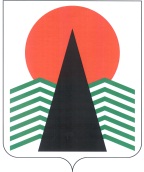 АДМИНИСТРАЦИЯ  НЕФТЕЮГАНСКОГО РАЙОНА  постановлениег.НефтеюганскО внесении изменений в постановление администрации Нефтеюганского района от 30.05.2016 № 752-па-нпаВ соответствии с Федеральным законом от 06.10.2003 № 131-ФЗ «Об общих принципах организации местного самоуправления в Российской Федерации», ст.13.2 Федерального закона от 26.12.2008 № 294-ФЗ «О защите прав юридических лиц и индивидуальных предпринимателей при осуществлении государственного контроля (надзора) и муниципального контроля», в целях приведения нормативного правового акта в соответствие с Уставом муниципального образования Нефтеюганский район, а также с кадровыми и структурными изменениями п о с т а н о в л я ю:Внести в постановление администрации Нефтеюганского района от 30.05.2016 № 752-па-нпа «Об утверждении Порядка оформления  и содержания плановых (рейдовых) заданий на проведение плановых (рейдовых) осмотров, обследований и оформления результатов плановых (рейдовых) осмотров, обследований» следующие изменения:В пункте 4 констатирующей части слова «-заместителя главы администрации Нефтеюганского района» заменить словами «заместителя главы Нефтеюганского района»; В приложении к постановлению:1.2.1. В пункте 3 раздела II слова «-заместителем главы» исключить;1.2.2. В пункте 4 раздела III слова  «-заместителю главы» исключить. 2. Настоящее постановление подлежит официальному опубликованию в газете «Югорское обозрение» и размещению на официальном сайте органов местного самоуправления Нефтеюганского района.3. Настоящее постановление вступает в силу после официального опубликования.4. Контроль за выполнением постановления возложить на директора департамента имущественных отношений – заместителя главы Нефтеюганского района Ю.Ю.Копыльца.Глава Нефтеюганского района					   Г.В.ЛапковскаяЛИСТ СОГЛАСОВАНИЯК проекту постановления о внесении изменений в постановление администрации Нефтеюганского района от  30.05.2016 № 752-па-нпаРАССЫЛКА:Н.Ю.Ожередова29002126.01.2017                                                                   № 114-па-нпа                                                                   № 114-па-нпаФамилия, имя, отчество, должностьДата поступленияЗамечанияПодпись, дата выдачиКопылец Ю.Ю., директор департамента имущественных отношений – заместитель  главы Нефтеюганского района Кузьмина Н.В., председатель юридического комитетаАкимичева Н.В., председатель комитета по земельным ресурсамПодразделение, должностное лицоКоличество копий на бумажном носителеЭлектронная рассылкаКомитет организационной работы21Комитет по земельным ресурсам31